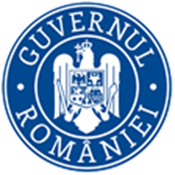 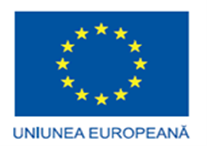 CERERE PENTRU ACORDAREA SPRIJINULUI EDUCAȚIONAL SUB FORMĂ DE TICHET SOCIAL PE SUPORT ELECTRONIC PENTRU PREŞCOLARII ŞI ELEVII DEZAVANTAJAŢI DIN ÎNVĂŢĂMÂNTUL DE STAT PREŞCOLAR, PRIMAR ŞI GIMNAZIALCerere pentru beneficiari din grădiniță - cu venitul pe membru de familie în luna iulie 2023 de maxim 633 de lei	Subsemnata/ul,cu domiciliul în localitatea						din județulCNPîn calitate de reprezentant legal/tutore al copilului/copiilor înscrisi în învățământul de stat, preșcolar, Cunoscând prevederile Codului penal privind falsul în declaraţii, declar pe proprie răspundere că familia este compusă dintr-un număr de …......... membri, îndeplinesc condițiile de eligibilitate  și solicit acordarea sprijinului educațional pe bază de tichete sociale pe suport electronic în valoare de 500 lei, în vederea achizițonării de materiale școlare pentru anul școlar 2023, în conformitate cu prevederile Ordonanței de urgență a Guvernului  nr. 83/2023, pentru copilul/copiii:Componența familiei (vor fi trecuți toți membrii familiei in componența: părinți + preșcolari + elevi + studenți la învătământ de zi, cu vârsta de maxim 26 de ani) este următoarea:Data:Semnătura:Venitul pe membru de familie, conform Legii nr. 248/ 2015https://legislatie.just.ro/Public/DetaliiDocumentAfis/172538LEGE nr. 248 din 28 octombrie 2015privind stimularea participării în învăţământul preşcolar a copiilor provenind din familii defavorizatePublicat în  MONITORUL OFICIAL nr. 813 din 2 noiembrie 2015Articolul 2c) venitul lunar pe membru de familie este de până la de două ori nivelul venitului minim garantat pentru o persoană singură, prevăzut de Legea nr. 416/2001 privind venitul minim garantat, cu modificările şi completările ulterioare.LEGE nr. 416 din 18 iulie 2001privind venitul minim garantatPublicat în  MONITORUL OFICIAL nr. 401 din 20 iulie 2001Secţiunea a 2-a Nivelul venitului minim garantatArticolul 4(1) Nivelul lunar al venitului minim garantat este de:a) 1.134.000 lei pentru familiile formate din 2 persoane;b) 1.575.000 lei pentru familiile formate din 3 persoane;c) 1.953.000 lei pentru familiile formate din 4 persoane;d) 2.331.000 lei pentru familiile formate din 5 persoane;e) câte 157.500 lei pentru fiecare altă persoană peste numărul de 5 persoane, care face parte din familie, în condiţiile prezentei legi.(2) În situaţia persoanelor singure nivelul lunar al venitului minim garantat este de 630.000 lei.(3) Nivelul venitului minim garantat se indexează anual prin hotărâre a Guvernului, în raport cu evoluţia preţurilor de consum.Secţiunea a 3-a Stabilirea cuantumului ajutorului socialArticolul 5(1) Cuantumul ajutorului social se stabileşte ca diferenţa între nivelurile prevăzute la art. 4 şi venitul net lunar al familiei sau al persoanei singure.(2) Dacă din calcul rezultă un ajutor social mai mic de 50.000 lei, se acordă 50.000 lei.Articolul 6(1) Familiile şi persoanele singure cu venituri nete lunare până la nivelul venitului minim garantat beneficiază de o majorare cu 15% a cuantumului ajutorului social pe familie, în cazul în care cel puţin un membru al familiei face dovada ca lucrează pe bază de contract individual de muncă sau convenţie civilă de prestări de servicii....Indicatorul social de referință a fost majorat la suma de 598 RONRomânia 5 aprilie 2023Potrivit legii,  indicatorului social de referință (ISR) , în funcție de care variază anumite ajutoare sociale,  se actualizează din oficiu în data de 1 martie a specificului  an cu rata medie anuală a inflației  din anul precedent.Potrivit Institutului Național de Statistică, rata medie anuală a inflației aferente anului 2022 a fost de  13,8%  (comparativ cu 5,1% în 2021). Astfel raportat la acest indice crescut,  ISR a crescut de la 525,5 RON la 598 RON  program cu 1 martie 2023. Impactul vizează direct  creșterea cuantumului unor beneficii .CERERE PENTRU ACORDAREA SPRIJINULUI EDUCAȚIONAL SUB FORMĂ DE TICHET SOCIAL PE SUPORT ELECTRONIC PENTRU PREŞCOLARII ŞI ELEVII DEZAVANTAJAŢI DIN ÎNVĂŢĂMÂNTUL DE STAT PREŞCOLAR, PRIMAR ŞI GIMNAZIALCerere pentru beneficiari din învățământul primar sau gimnazial - cu venitul pe membru de familie în luna iulie 2023 de maxim 1500 de lei	Subsemnata/ul,cu domiciliul în localitatea						din județulCNPîn calitate de reprezentant legal/tutore al copilului/copiilor înscrisi în învățământul de stat, primar/gimnazial,Cunoscând prevederile Codului penal privind falsul în declaraţii, declar pe proprie răspundere că familia este compusă dintr-un număr de …......... membri, îndeplinesc condițiile de eligibilitate  și solicit acordarea sprijinului educațional pe bază de tichete sociale pe suport electronic în valoare de 500 lei, în vederea achizițonării de materiale școlare pentru anul școlar 2023, în conformitate cu prevederile Ordonanței de urgență a Guvernului  nr. 83/2023, pentru copilul/copiii:Componența familiei (vor fi trecuți toți membrii familiei in componența: părinți + preșcolari + elevi + studenți la învătământ de zi, cu vărsta de maxim 26 de ani) este următoarea:Data:Semnătura:Venitul pe membru de familie, conform Legii nr. 126/ 2002https://legislatie.just.ro/Public/DetaliiDocument/34683LEGE nr. 126 din 18 martie 2002pentru aprobarea Ordonanței Guvernului nr. 33/2001 privind acordarea de rechizite școlare în anul școlar 2001-2002Publicat în  MONITORUL OFICIAL nr. 198 din 25 martie 2002



Parlamentul României adopta prezenta lege.Articolul UNICSe aprobă Ordonanța Guvernului nr. 33 din 16 august 2001 …ORDONANTA nr. 33 din 16 august 2001privind acordarea de rechizite şcolare în anul şcolar 2001 - 2002Publicat în  MONITORUL OFICIAL nr. 496 din 23 august 2001Articolul 3(1) La stabilirea venitului mediu net lunar pe membru de familie, prevăzut la art. 1, se iau în considerare toate veniturile pe care membrii acesteia le realizează, inclusiv cele care provin din indemnizaţia de şomaj, creanţe legale, convenţii civile de întreţinere aflate în executare, indemnizaţii cu caracter permanent, alocaţii de stat pentru copii, alocaţii de întreţinere pentru copii încredinţaţi sau dati în plasament, burse pentru elevi şi studenţi acordate în condiţiile legii, precum şi ajutorul care se acordă sotiilor celor care satisfac serviciul militar obligatoriu.(2) Dacă familia are în proprietate terenuri, clădiri, spaţii locative sau alte bunuri, mobile sau imobile, la stabilirea venitului mediu net lunar pe membru de familie se iau în considerare şi arenda, chiriile, alte fructe civile, naturale sau industriale, produse de acestea.Date pentru copilul / copii din familie care frecventează grădinițaNume, inițiala tata, prenume copilCNP copilDate unitate de învătământ (grădinița)la care este înscris copilulDate pentru copilul / copii din familie care frecventează grădinițaNume, inițiala tata, prenume copilCNP copilNumele unitățiiDin localitateaDin județulPrimul copilAl 2-lea copilAl 3-lea copilAl 4-lea copilNr. crt.Nume și prenumeCNPAdresă de domiciliuSe completează cu: Soț/ Soție/ Copil aflat în întreținere – elev sau studentObservații (unitatea de învătământ consemnează aici persoana care face cererea - va primi cardul12345678910EMITENT  PARLAMENTULEMITENT  PARLAMENTULDate pentru copilul / copii din familie care frecventează învățământul primar sau gimnazialNume, inițiala tata, prenume elevCNP elevDate unitate de învătământ la care este înscris elevulDate pentru copilul / copii din familie care frecventează învățământul primar sau gimnazialNume, inițiala tata, prenume elevCNP elevNumele unitățiiDin localitateaDin județulPrimul elevAl 2-lea elevAl 3-lea elevAl 4-lea elevAl 5-lea elevAl 6-lea elevNr. crt.Nume și prenumeCNPAdresă de domiciliuSe completează cu: Soț/ Soție/ Copil aflat în întreținere – elev sau studentObservații (unitatea de învătământ consemnează aici persoana care face cererea - va primi cardul12345678910EMITENT  PARLAMENTULEMITENT  GUVERNUL